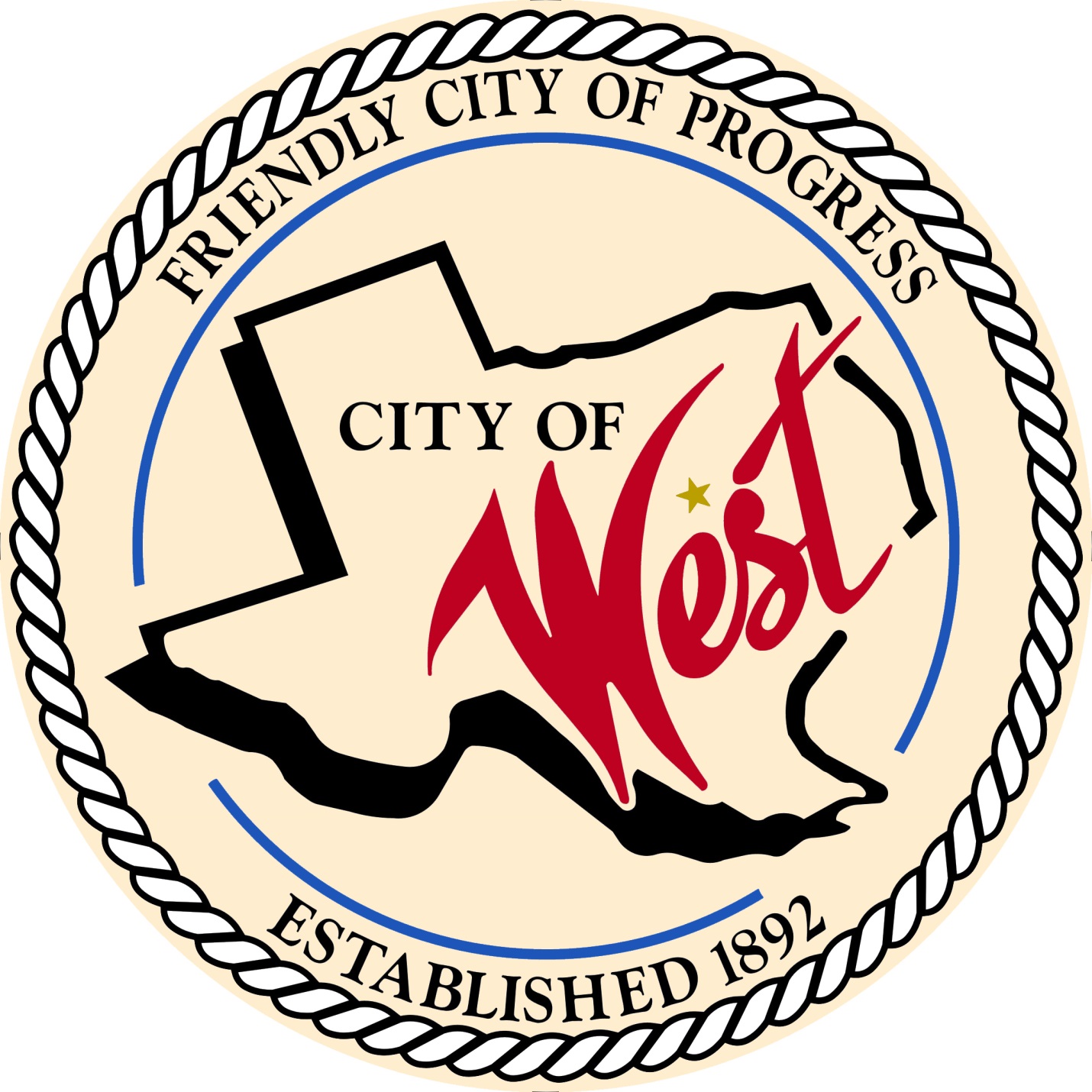 City Council MeetingAugust 16, 2022	          City of West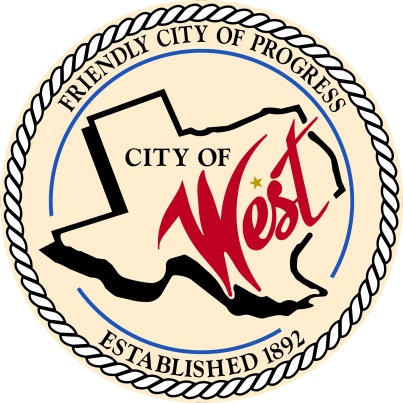 		     110 N. Reagan, West, Texas 76691		                     Phone (254) 826-5351 Fax (254) 826-5969THE WEST CITY COUNCIL WILL MEET ON TUESDAY, AUGUST 16, 2022, AT 5:00 PM AT WEST CITY HALL LOCATED AT 110 N. REAGAN TO CONSIDER AND ACT ON THE ITEMS ON THE FOLLOWING AGENDA.Call to OrderRoll CallDiscussion, consideration, action, if any, re:  Proposing tax rate of $0.552472 for the 2022 - 2023 fiscal year.AdjournCERTIFICATIONI certify that the above notice of meeting was posted on the bulletin board of the West City Hall in the City of West, Texas on the 10th day of August 2022 at 3:30 o’clock p.m.____________________________City Secretary       Shelly Nors